Приложение № 3Ф.И.О. специалиста по охране труда ___________________________________Стаж работы  специалистом по охране труда ____________________________Организация (полное наименование) ___________________________________Юридический адрес организации ______________________________________Почтовый адрес, телефон, факс. _______________________________________Основной вид деятельности (код по ОКВЭД) и отраслевая группа (в соответствии с настоящим Положением) ________________________________Среднесписочная численность работников _______, в том числе: женщин _______, лиц моложе 18 лет ______.* Если указанное в отчетном году количество работников, которым условия труда были улучшены до нормы, не сопровождается соответствующим уменьшением показателей по пункту 18, то необходимо дополнительно к табличным данным указать в пояснительной записке, по каким факторам производственной среды и в результате каких мероприятий улучшились условия труда работников. Руководитель организации ____________________ / _____________________/                                        М. П.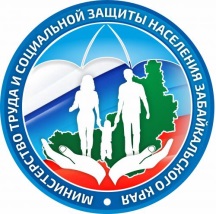 Показатели, характеризующие работу специалиста по охране труда за 2018 год № п/пКритерии оценкиДанные за 2018 годДанные за 2017 год1Количество обученных требованиям охраны труда работников на специализированных курсах по охране труда (указать № и дату выдачи удостоверения/ нет):1- руководителя организации;1- специалиста по охране труда;1- членов комиссии по охране труда;1- уполномоченных профсоюзов по охране труда;1- наличие профсоюзной организации; да/нет2Наличие постоянно действующей системы обучения по охране труда работников предприятия:2- приказа о создании комиссии по проверке знаний требований охраны труда, да/нет2- программ обучения, да/нет2- графиков обучения, списков групп, да/нет2- протоколов проверки знаний требований по охране труда, да/нет2- использование компьютерных программ обучения по охране труда, да/нет3Уровень обучения и проверки знаний требований охраны труда работников (% от их общей численности): 3- руководителей и специалистов;3- работников рабочих профессий4Проведение ежегодного обучения работников рабочих профессий оказанию первой помощи пострадавшим, да/нет5Наличие журналов:5- регистрации учета инструкций по охране труда, да/нет;5- регистрации учета выдачи инструкций по охране труда, да/нет;5- регистрации несчастных случаев на производстве, да/нет;5- регистрации вводного инструктажа, да/нет;5- регистрации инструктажа на рабочем месте, да/нет6Наличие программ:6вводного инструктажа, да/нет;6первичного инструктажа на рабочем месте, да/нет;7Обеспеченность инструкциями по охране труда по профессиям и видам работ, %/нет          8Наличие нормативного документа, регламентирующего систему управления охраной труда в организации, да/нет      9Наличие плана работы специалиста по охране труда, да/нет          10Наличие комитета (комиссии) по охране труда, да/нет10- количество заседаний11Наличие  уполномоченных (доверенных) лиц по охране труда профсоюза или трудового коллектива,  да/нет12Объем затрат на мероприятия по улучшению  условий и охраны труда на 1 работника в год, тыс. руб.13Количество средств наглядной агитации (стендов, уголков и т.д.) по охране труда, размещенных в организации  (приложить фото к пояснительной записке)14Количество проведенных Дней охраны труда15Обеспеченность сертифицированной специальной одеждой, специальной обувью и другими средствами индивидуальной защиты, % от потребности на год    16Наличие соглашения (программы, плана мероприятий) по улучшению условий и охраны труда, да/нет          16- уровень его выполнения, % от общего числа запланированных мероприятий17Наличие принятого коллективного договора, № и дата уведомительной регистрации/нет         17Наличие раздела «Охрана труда» в коллективном договоре, да/нет18Проведение специальной оценки условий труда (далее – СОУТ), да/нет18Год проведения СОУТ18Доля рабочих мест, на которых проведена СОУТ, % от общего количества рабочих мест18Доля работников на рабочих местах, на которых проведена СОУТ, к общей численности работников, %19Доля  работающих во вредных и (или) опасных условиях труда по результатам СОУТ, % от среднесписочной численности19в том числе женщин, % от среднесписочной численности женщин19 - несовершеннолетних, человек20Доля работающих во вредных и (или) опасных условиях труда по фактору тяжести трудового процесса по результатам СОУТ, % от среднесписочной численности20в том числе женщин, % от среднесписочной численности женщин21Подача по результатам СОУТ декларации соответствия условий труда государственным нормативным требованиям охраны труда в Гострудинспекцию в Забайкальском крае, нет / указать № и дату регистрации подачи сведений 21- указать количество задекларированных рабочих мест21- указать долю задекларированных рабочих мест, % от общего количества рабочих мест с оптимальными и допустимыми условиями труда, %22Доля работников, которым  за работу с вредными и (или) опасными условиями труда установлены доплаты, % от среднесписочной численности23Доля работников, которым условия труда были улучшены до нормы в результате модернизации оборудования, переобучения другим профессиям и иных мероприятий, % от среднесписочной численности, занятых во вредных условиях труда*23в том числе женщин, % от среднесписочной численности женщин, занятых во вредных условиях труда*24Взаимодействие организации с Фондом социального страхования:24- получение средств на финансирование предупредительных мер по сокращению производственного травматизма и профессиональных заболеваний, руб./нет.24- получение скидки к страховому тарифу, % скидки24- установление надбавки к страховому тарифу, % надбавки25Количество зарегистрированных несчастных случаев на производстве:25- легких;25- тяжелых;25- смертельных;25- групповых;25- скрытых26Количество пострадавших от несчастных случаев на производстве, всего/нет26в том числе женщин;26- несовершеннолетних;26- от тяжелых несчастных случаев;26- от несчастных случаев со смертельным исходом27Количество пострадавших от несчастных случаев на производстве в расчете на тысячу работающих (коэффициент частоты) 28Число дней нетрудоспособности в расчете на одного пострадавшего (коэффициент тяжести)29Количество впервые выявленных случаев профессиональных заболеваний на 1000 работающих30Уровень охвата работников проведением обязательных предварительных и периодических медицинских осмотров, % от количества работников, подлежащих данным осмотрам31Наличие проверок, проведенных органами государственного  надзора и контроля, указать органы надзора и контроля и количество проверок/нет31Уровень выполнения предписаний органов государственного  надзора и контроля, количество устраненных нарушений, % от общего количества выявленных и подлежащих устранению в отчетном периоде32Наличие в организации разработанной и утвержденной программы «Нулевой травматизм», да/нет33Наличие положения «Информирование работников по вопросам  ВИЧ-инфекции на рабочих местах» да/нет33% выполнения положения (в пояснительной записке указать выполненные мероприятия)